Hagendoornweg 2, 6237 NP Moorveld, 043- 3641630, www.bs-ondersteboven.nl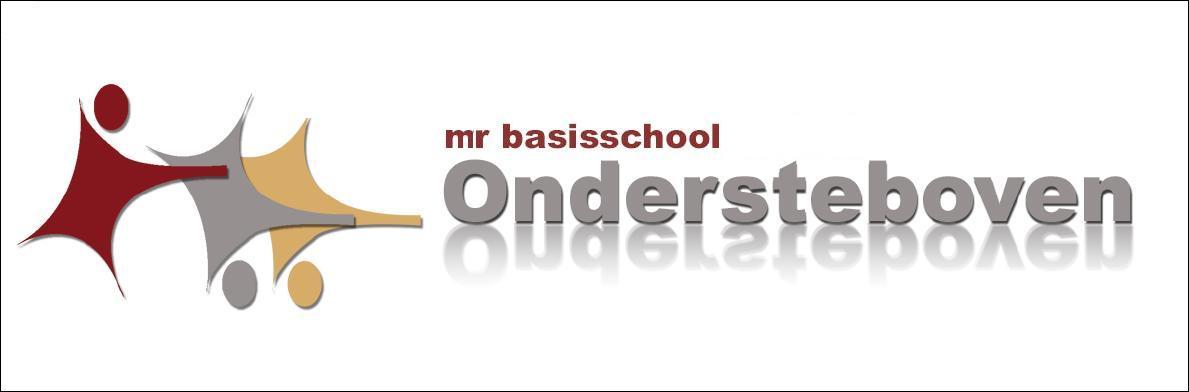 Notulen overleg donderdag 15 september 2022Agendapunten 1, 3 en 15 (Opening, vaststellen agenda, notulen 13 juli 2022; Vaststellen jaarplanning MR, rooster aftreden, taakverdeling en vergaderrooster; Planning etentje MR)Dominique zal de vastgestelde notulen publiceren. Notuleren: Floor notuleert vanavond, Patrick zal deze taak daarna op zich nemen.Notulen op de website: Dominique werkt de site bij. De notulen van het afgelopen schooljaar laten we staan. Rest archiveren. 
Inge checkt e-mailadres MR.
MR-tegel binnen Teams: GMR communiceert hiermee met alle MR’s. Maarten gaat dit na. Floor stuurt uitnodiging etentje op 3 november 2022 naar Kim, Mariska en Jeroen.Marcs termijn loopt dit jaar af. Marc wil zich wel opnieuw kandidaat stellen. Floor past brief aan voor ouders. Start schooljaarOpeningsvergadering met twee teams van Moorveld en Ulestraten samen. Daarna locatievergadering.Ontwikkelgroepen over samenwerking moeten nog aan de slag gaan. InfoavondHoofddoel: wat in klas gebeurt. Ouders in klaslokalen: methodes bekijken (bouwlezen is nieuw: voor kinderen die extra ondersteuning nodig hebben). Snappet: groep 5 t/m 8.OR, werkgroep school-dorp en MR zullen kort iets vertellen. Plan van aanpak samenwerking met De TriangelWerkverdelingsplan. De ontwikkelingsgroepen zijn samengesteld. In iedere groep zit een kartrekker. Han zal met kartrekkers over twee weken samenzitten. Wat wordt van hen verwacht? Clubje collega’s die ze aansturen. Binnen groepje met bepaald idee komen. Dat idee moet draagvlak krijgen binnen team. De ideeën zullen gepresenteerd worden richting studiedag. Vervolgens zullen deze voorgelegd worden aan de klankbordgroep (leden van MR erin). Uiteindelijk komt het bij het MT. 
Nieuw schooljaar: dan officieel Gemeenschap van scholen (Gvs).
Kinderboekenweek, sinterklaas samen zijn we nu al aan het oppakken. Binnenkort collega in Ulestraten afwezig. Glenn gaat dagje uithelpen. Begroting vorig jaar vastgesteld.Begeleiding Han: getracht bovenschools te betalen. Gebeurt niet. Begrijpelijk, gezien reserves scholen. Han al jaar wel bovenschools betaald. Wordt betaald vanuit reserves beide scholen. Wat is evenredige verdeelsleutel? Afgerond 2/3 – 1/3. 35% ten koste van Ondersteboven. Minimum- en maximumbedrag gesteld. 
Han kan niet betaald worden van private reserves: die zijn kindeigen. Moeten kinderen profijt van hebben. Een digibord is al discutabel. Potje voor bijv. speelplaats.Speelplaats: Innovo moet daarin meegenomen worden. Want stel we zouden bij wijze van spreken een zwembad willen. De kosten die daarmee gemoeid gaan - elektriciteit, verwarming etc. - die worden bovenschools gedragen.  Energiekosten zitten in bovenschoolse kosten.Iedere school betaalt een bijdrage. Afspraak: agendapunt 4 laten we iedere vergadering terugkeren. Draaiboek coronabeleid Dit agendapunt volgende vergadering laten terugkomen.
Overheid: scholen moeten zich voorbereiden met een draaiboek. Draaiboek is al aanwezig, maar er worden nog items aan toegevoegd. Draaiboek moet vóór 1 oktober aan MR worden voorgelegd. Maarten zal hiervoor zorgdragen. Doornemen en evt. wijzigingen doorgeven. 
Sectorplan corona: landelijk worden fases vastgelegd. Regels moeten minimaal twee weken worden toegepast. Fase 4: hoe monitoren we sociaal welbevinden en hoe borgen we executieve functies?Ventilatie: we gaan nu weer de koudere maanden in. Patrick: belangrijk om dit te monitoren. Website en logoDe ontwikkeling van een nieuwe website is bewust in de koelkast gezet. Dit schooljaar besluit of beide scholen een eigen website aanhouden of dat er een landingspagina komt, waarbij je kunt doorlinken naar de eigen school. Maarten, Ivo en Glenn zijn hiermee bezig.
Logo: is Maarten nog niet zo bekend. Voorlopig uitsluitend kleuren aanpassen. Schilderen in schoolgebouw is opgeschoven naar kerstvakantie.  
Vertrouwenspersoon en contactpersoon bij klachtInge is vertrouwenspersoon en contactpersoon bij klacht. In de schoolgids staat een vertrouwenspersoon vanuit Innovo vermeld, terwijl daar eigenlijk een ouder voor moet zijn. Een ouder kan drempelverlagend werken. Maarten pakt dat gaandeweg het jaar op.Vaststelling taakbeleid voor lopend schooljaarWensen zijn doorgegeven. Binnen ontwikkelgroep wordt nu gekeken waar iedereen tijd aan besteedt. Werkgroepen zijn de vieringen, MR etc. Taken vanuit het verleden. Wel een zekere referentie aanhouden. Communicatie Belang van proactieve en tijdige communicatie. Blijft een aandachtspunt. Laten staan op de agenda. Isy, maar ook buiten kaders gaan denken. Werkgroep PR en social media (invulling). Daarnaast ontwikkelgroep PR. Wat zijn kansen die richting toekomst mogelijk kunnen zijn? 
Binnenkort gaan er weer kinderen van school naar Ave Maria. Belang van duurzaam gebruik contacten. 
Open dagen voor nieuwe ouders zijn niet gepland in de kalender. Maarten: we willen ruimte hebben om te kijken wanneer we ze plannen. 
Geboortekaartjes en kaartjes bij verhuizing naar het dorp.Happy stones: verdelen in dorp.Schoolfruit: idee: proeven en proberen. Marc: omringende weiden, zonde van al het fruit dat niet geplukt wordt. Verkeersveiligheid rondom schoolHet verkeersbord klopt niet meer en is niet aangepast op de nieuwe schooltijden. 

Voortdurende overtreding verkeersregels rondom school.
Patrick: zou goed zijn om bijv. een zuil en schoolzone dik op de weg te schrijven. 
Kiss en ride zone?Kinderen iets laten maken: groene en rode kaart?VVN Parkeeractie met kinderen: parkeerschijf aanvragen. Maarten: laat ouders melden bij mij en bij handhaving. Dan kan de school ook melden. Handhaving Meerssen: 06 – 24367994.  Maarten zit binnenkort samen met iemand van BMC onderwijsadviesbureau: invulling onderwijs. Diegene kan meedenken over verkeersplan.  Veilig fietsen: verkeersexamen en controle fiets.Beleid en acties ter vergroting leerlingaantalWordt meegenomen in PR. Met plan schrijven met Han: deelname percentage bekeken. Sterker als school positioneren. Vanuit Innovo geen sturing werkgebied Bunde en Geulle. Heeft ook te maken met doorgroei vanuit PSZ.SchoolpleinPatrick: in zomervakantie stil gevallen. Ook door oproep: Innovo moet erbij betrokken worden i.v.m. de onderhoudskosten. Facilitair erin betrekken. Offertes opgevraagd. Één reactie. Maar we moeten ook nog terug naar Innovo en gemeente. Staat nu een beetje stil. Eerst kijken wat het gaat kosten. Dan gaan we kijken of we in aanmerking komen voor subsidiepotje. 
Vanuit gemeente vergroeningscoaches opgeleid? Maarten legt lijntje met wethouder om dit op te pakken en William van facilitair en koppelt terug 
Kinderopvang en PSZMaarten gaat met teamleider Esther samenzitten. Maarten wil duidelijkheid: wordt er nu wel geworven of niet? Heeft ook invloed op PR-beleid. PSZ is leeg aan het lopen. Te weinig aanmeldingen. Maar negen. Waar ligt dat aan? Problemen bij BSO en niet bij PSZ. Maar zien ze dat niet als één pot nat. MIK maakt gebruik van een app. Dat is wel een verbetering. Maar alle communicatie verloopt digitaal. Minder persoonlijk contact. Personeelstekort. Vroeger deden ze meer met de kinderen dan nu.Concept jaarverslag MR voorgaande schooljaarFloor zal het concept voor de volgende vergadering doorsturen met verzoek aan iedereen om dit dan gelezen te hebben, zodat het jaarverslag dan kan worden vastgesteld. Wat verder ter tafel komt, rondvraag en sluitingVanaf dinsdag komt er een Oekraïens kind van 4 naar school. Twee oudere kinderen gaan naar andere school. Bunde: informatiebijeenkomst over begrotingen. Maarten heeft subsidie aangevraagd. Nog niet zeker of we die krijgen. Versterking basisvaardigheden op taal: € 82.000,00. Menukaart waaruit je mag gaan kiezen. Onderbouwing is van belang. Lezen bieb, taal. 
Buiten bewegend leren: de Lindegaard.De volgende vergadering staat gepland op donderdag 10 november 2022, 19:00 uur.Floor bedankt alle aanwezigen en sluit om 22.25 uur de vergadering af.Actielijst n.a.v. vergadering:Dominique zet vastgestelde notulen op de site en archiveert oude notulen. Inge checkt e-mailadres MRFloor stuurt uitnodiging etentje naar Kim, Mariska en Jeroen.Floor past brief aan voor ouders over herkiesbaarheid Marc en mogelijkheid zich aan te melden.Maarten zal vóór 1 oktober het draaiboek coronabeleid toesturen.Inge zal oppakken in het team dat er geboortekaartjes komen en kaartjes bij verhuizing naar het dorp.Maarten bespreekt verkeersplan school onder meer met iemand van BMC onderwijsadviesbureau.Maarten legt lijntje met wethouder en William van facilitair om vergroening schoolplein te bespreken.Floor zal concept jaarverslag toesturen.